ASIGNATURA: Tecnología de la Información Orientada CURSO: Quinto año. PROFESOR: Andrés VivianoALUMNO: …………………………………………………………………………………………………………………………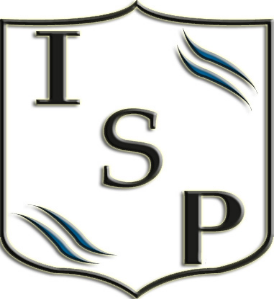 CONTENIDOS Y PLAN DE ACCIONPERÍODO DE INTENSIFICACIÓN DE APRENDIZAJESPERÍODO DE ORIENTACIÓN Y EVALUACIÓNDICIEMBRE 2020 - FEBRERO 2021CONTENIDOS / TEMAS¿CUÁNDO?¿CUÁNDO?¿CÓMO?¿CÓMO?CONTENIDOS / TEMASDiciembreFebreroEscritoOralPRIMER CUATRIMESTRE – 09/03/20 al 03/07/201. Herramientas para confeccionar un perfil para el ámbito laboral.PRIMER CUATRIMESTRE – 09/03/20 al 03/07/202. Currículum VitaePRIMER CUATRIMESTRE – 09/03/20 al 03/07/203. Características de un Currículum Vitae. PRIMER CUATRIMESTRE – 09/03/20 al 03/07/204. Estructura del Currículum Vitae.PRIMER CUATRIMESTRE – 09/03/20 al 03/07/205. Modelo del Currículum Vitae cronológico.PRIMER CUATRIMESTRE – 09/03/20 al 03/07/206. Carta de presentación.PRIMER CUATRIMESTRE – 09/03/20 al 03/07/207. Diferentes formas para abordar la búsqueda laboral.PRIMER CUATRIMESTRE – 09/03/20 al 03/07/208. Conocimiento del mercado laboral.PRIMER CUATRIMESTRE – 09/03/20 al 03/07/209. Distintos tipos de empleos y formas de contratación.PRIMER CUATRIMESTRE – 09/03/20 al 03/07/2010. La entrevista laboral.PRIMER CUATRIMESTRE – 09/03/20 al 03/07/2011. Tipos de entrevistas.PRIMER CUATRIMESTRE – 09/03/20 al 03/07/2012. Herramientas para la entrevista laboral.PRIMER CUATRIMESTRE – 09/03/20 al 03/07/2013. Introducción a las Industrias Culturales.SEGUNDO CUATRIMESTRE –   06/07/20 al 27/11/201. Análisis de las Industrias Culturales: una revisión teórica. SEGUNDO CUATRIMESTRE –   06/07/20 al 27/11/202. La Escuela de Frankfurt.SEGUNDO CUATRIMESTRE –   06/07/20 al 27/11/203. La Escuela de Frankfurt: Walter Benjamin.SEGUNDO CUATRIMESTRE –   06/07/20 al 27/11/204. La Escuela de Birmingham.SEGUNDO CUATRIMESTRE –   06/07/20 al 27/11/205. Estudios latinoamericanos.SEGUNDO CUATRIMESTRE –   06/07/20 al 27/11/206. Sistema de medios en Argentina.SEGUNDO CUATRIMESTRE –   06/07/20 al 27/11/207. Medios públicos, privados y comunitarios.SEGUNDO CUATRIMESTRE –   06/07/20 al 27/11/208. Libertad de expresión, información y comunicación.SEGUNDO CUATRIMESTRE –   06/07/20 al 27/11/209. Pluralidad de voces.SEGUNDO CUATRIMESTRE –   06/07/20 al 27/11/2010. Concentración y mapa de medios.